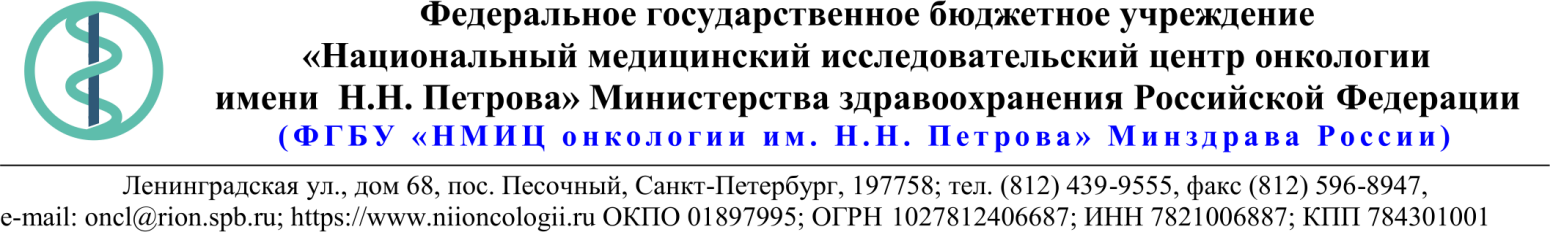 18.Описание объекта закупки*Дополнительные характеристики определены Заказчиком в соответствии с его потребностями, с учетом специфики деятельности, для обеспечения оказания эффективной медицинской помощи, достоверности результатов диагностики.** В связи с отсутствием сведений о характеристиках товара в описании позиции КТРУ, соответствующей закупаемому товару, Заказчиком определены технические и функциональные характеристики товара согласно потребностями в соответствии с положениями статьи 33 Федерального закона от 05.04.2013 № 44-ФЗ.22.06.2022 № 05-07/903Ссылка на данный номер обязательна!Запрос о предоставлении ценовой информациидля нужд ФГБУ «НМИЦ онкологии им. Н.Н. Петрова» Минздрава РоссииСтруктура цены (расходы, включенные в цену товара/работы/услуги) должна включать в себя:1)	стоимость товара/работы/услуги; 2)	стоимость упаковки товара;3)	стоимость транспортировки товара от склада поставщика до склада покупателя, включающая в себя все сопутствующие расходы, а также погрузочно-разгрузочные работы;4)	расходы поставщика на уплату таможенных сборов, налоговых и иных обязательных платежей, обязанность по внесению которых установлена российским законодательством;5)  все иные прямые и косвенные накладные расходы поставщика/подрядчика/исполнителя, связанные с поставкой товара/выполнением работ/оказанием услуг и необходимые для надлежащего выполнения обязательств.Сведения о товаре/работе/услуге: содержатся в Приложении.Просим всех заинтересованных лиц представить свои коммерческие предложения (далее - КП) о цене поставки товара/выполнения работы/оказания услуги с использованием прилагаемой формы описания  товара/работы/услуги и направлять их в форме электронного документа, подписанного квалифицированной электронной цифровой подписью (электронная цифровая подпись должна быть открепленной, в формате “sig”) по следующему адресу: 4399541@niioncologii.ru.Информируем, что направленные предложения не будут рассматриваться в качестве заявки на участие в закупке и не дают в дальнейшем каких-либо преимуществ для лиц, подавших указанные предложения.Настоящий запрос не является извещением о проведении закупки, офертой или публичной офертой и не влечет возникновения каких-либо обязательств заказчика.Из ответа на запрос должны однозначно определяться цена единицы товара/работы/услуги и общая цена контракта на условиях, указанных в запросе, срок действия предлагаемой цены.КП оформляется на официальном бланке (при наличии), должно содержать реквизиты организации (официальное наименование, ИНН, КПП - обязательно), и должно содержать ссылку на дату и номер запроса о предоставлении ценовой информации. КП должно содержать актуальные на момент запроса цены товара (работ, услуг), технические характеристики и прочие данные, в том числе условия поставки и оплаты, полностью соответствующие указанным в запросе о предоставлении ценовой информации.В КП должно содержаться однозначное указание на то, что предлагаемые товары (работы, услуги) полностью и по всем запрошенным характеристиками соответствуют описанию объекта закупки, содержащемуся в запросе о предоставлении ценовой информации, выраженное одним из следующих способов: - указанием в КП соответствующего запросу описания товара (работы, услуги)- подтверждением в тексте КП намерения поставки товара (выполнения работы, услуги) на условиях, указанных в запросе, в случае заключения контракта.1.Наименование ЗаказчикаФГБУ "НМИЦ онкологии им. Н.Н. Петрова" Минздрава России2.Наименование объекта закупкиПоставка реагентов для отделения лабораторной диагностики3.Коды ОКПД2 / КТРУУказаны в пункте 184.Место исполнения обязательств (адрес поставки, оказания услуг, выполнения работ)197758, Россия, г. Санкт- Петербург, п. Песочный, ул. Ленинградская, дом 685.АвансированиеНе предусмотрено6.Срок окончания действия договора (контракта)31.10.20227.Установление сроков исполнения обязательств контрагентомУстановление сроков исполнения обязательств контрагентом7.1Срок начала исполнения обязательств контрагентом:С момента заключения контракта7.2Срок окончания исполнения обязательств контрагентом не позднее30.09.20227.3Периодичность выполнения работ, оказания услуг либо количество партий поставляемого товаров: (обязательства контрагента)В течение 6 (шести) рабочих дней после поступления заявки от Покупателя. Последняя дата подачи заявки на поставку 22.09.2022. Максимальное количество партий - 10 (десять).8.ОплатаОплата производится в соответствии со сроками, установленными согласно части 13.1 статьи 34 Федерального закона от 05.04.2013г. № 44-ФЗ9.Документы, которые должны быть представлены поставщиком (подрядчиком, исполнителем) вместе с товаром (результатом выполненной работы, оказанной услуги)Регистрационные удостоверения10Специальное право, которое должно быть у участника закупки и (или) поставщика (подрядчика, исполнителя) (наличие лицензии, членство в саморегулируемой организации и т.п.)нет11.Дополнительные требования к участникам закупки (при наличии таких требований) и обоснование этих требованийнет12.Срок действия гарантии качества товара (работы, услуги) после приемки ЗаказчикомОстаточный срок годности товара на момент поставки должен быть не менее 12 (двенадцати) месяцев, а если общий срок годности товра составляет 1 год и менее, то остаточный срок годности на момент поставки товара должен составлять не менее  60% от установленного производителем срока годности.13.Размер обеспечения гарантийных обязательств (до 10% НМЦК)нет14.Предоставляемые участникам закупки преимущества в соответствии со статьями 28 и 29 Закона № 44-ФЗнет15.Запреты, ограничения допуска, условия допуска (преференции) иностранных товаровПостановление Правительства РФ от 05.02.2015 N 102 ; Приказ Минфина России от 04.06.2018 N 126н16.Страна происхождения (указывается участником в заявке, коммерческом предложении)Указаны в пункте 1817.Количество и единица измерения объекта закупкиУказаны в пункте 18№ п/пНаименование товара Требования к качеству, техническим и функциональным характеристикам товараКол-воЕд. изм.ОКПД2/ КТРУСтрана происхожденияНДС %Цена за ед. без НДС (руб.)Сумма без НДС (руб.)Бульон для гемокультур в аэробных условиях питательная среда ИВДНазначение: для автоматических бактериологических анализаторов культур крови и микобактерий серии BACT/ALERT 3D. Объем питательной среды: 30 Кубический сантиметр;^миллилитр .                                                                       Дополнительные характеристики:* Адсорбирующие полимерные гранулы: не менее 1,5 грамм; сочетание пептонов/биологических экстрактов: не менее 1,5 % вес/объем; атмосфера во флаконах разреженная, содержит N2, O2, CO2 (оптимизированный состав для культивирования аэробных культур крови и лучшей высеваемости микроорганизмов). Наличие датчика детекции бактериального роста, встроенного во флакон (для соблюдения методики исследования). Возможность заполнения флаконов малыми объемами образцов (0,1 мл) для новорожденных пациентов (< 1 мес.), оцененная по результатам многоцентровых клинических исследований, указанных в инструкции флаконов. Упаковка содержит не менее 100 стерильных одноразовых флаконов (удобство применения и хранения).900шт20.59.52.140-00000096*Питательная среда для гемокультуры в анаэробных условиях ИВДДля автоматических бактериологических анализаторов культур крови серии BACT/ALERT 3D (совместимость с прибором, имеющимся у заказчика). Объем питательной среды: 40 миллилитров; адсорбирующие полимерные гранулы: не менее 1,5 грамм; сочетание пептонов/биологических экстрактов: не менее 1,5 % вес/объем; атмосфера во флаконах разреженная, содержит N2, CO2 (оптимизированный состав для культивирования анаэробных культур крови и лучшей высеваемости микроорганизмов). Наличие датчика детекции бактериального роста, встроенного во флакон (для соблюдения методики исследования). Упаковка содержит не менее 100 стерильных одноразовых флаконов (удобство применения и хранения).2упак20.59.52.140-00000492**Бульон для гемокультур в аэробных условиях питательная среда ИВДНазначение: для автоматических бактериологических анализаторов культур крови и микобактерий серии BACT/ALERT 3D (характеристика является обязательной для применения). Объем питательной среды: 30 Кубический сантиметр;^миллилитр  Дополнительные характеристики:*Адсорбирующие полимерные гранулы: не менее 1,5 грамм; сочетание пептонов/биологических экстрактов: не менее 1,5 % вес/объем; атмосфера во флаконах разреженная, содержит N2, O2, CO2 (оптимизированный состав для культивирования аэробных культур крови и лучшей высеваемости микроорганизмов). Наличие датчика детекции бактериального роста, встроенного во флакон (для соблюдения методики исследования). Упаковка содержит не менее 100 стерильных одноразовых флаконов (удобство применения и хранения).900шт20.59.52.140-00000096*Набор контрольных материалов для гематологических исследований
Набор для проведения контроля качества скорости оседания эритроцитов. Набор контролей состоит из трех пробирок с прокалываемыми крышками, содержащих жидкие, готовые к использованию стандарты с известными турбидиметрическими значениями 3-х уровней. Уровни: высокий, средний, низкий. Пробирки маркированы штрих-кодами, которые содержат значения оптической плотности. Каждая пробирка содержит готовый контрольный материал для проведения не менее 6 измерений. Пластиковые пробирки с откручивающейся крышкой, размер не более 13х75 мм,Предназначены для постановки непосредственно в анализатор (без аликвотирования образца и без использования вторичной пробирки).2упак20.59.52.199